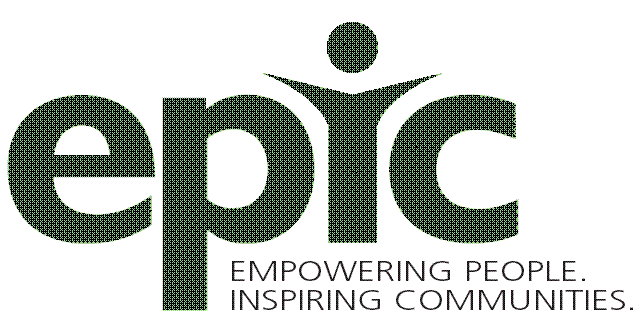 Standing Order MandateTo _______________________________________________BankAddress  ______________________________________________________________________________________________________________________________________________Please pay to the Co-operative Bank, 2 Town Road, Hanley, Stoke on Trent, ST1 2JE, for the credit of  Empowering People Inspi Comm Limited – EPIC, Sort Code 08-90-09, account number 50069842; the sum of £__________ to be paid on__________ Each week/month* commencing payment on ________________ quoting reference number _____________________ until you receive further notice from me/us* in writing and debit my/our* account accordingly.Account NumberSort CodeSignature _____________________________________  Date  _________________Customer’s Name  ____________________________________________________Address                  ____________________________________________________                                ____________________________________________________Telephone              ____________________________________________________Please return to: Empowering People Inspiring Communities, 131-141 Ubberley Road,                                Bentilee, Stoke-on-Trent, ST2 0EF. Telephone: 01782 252579